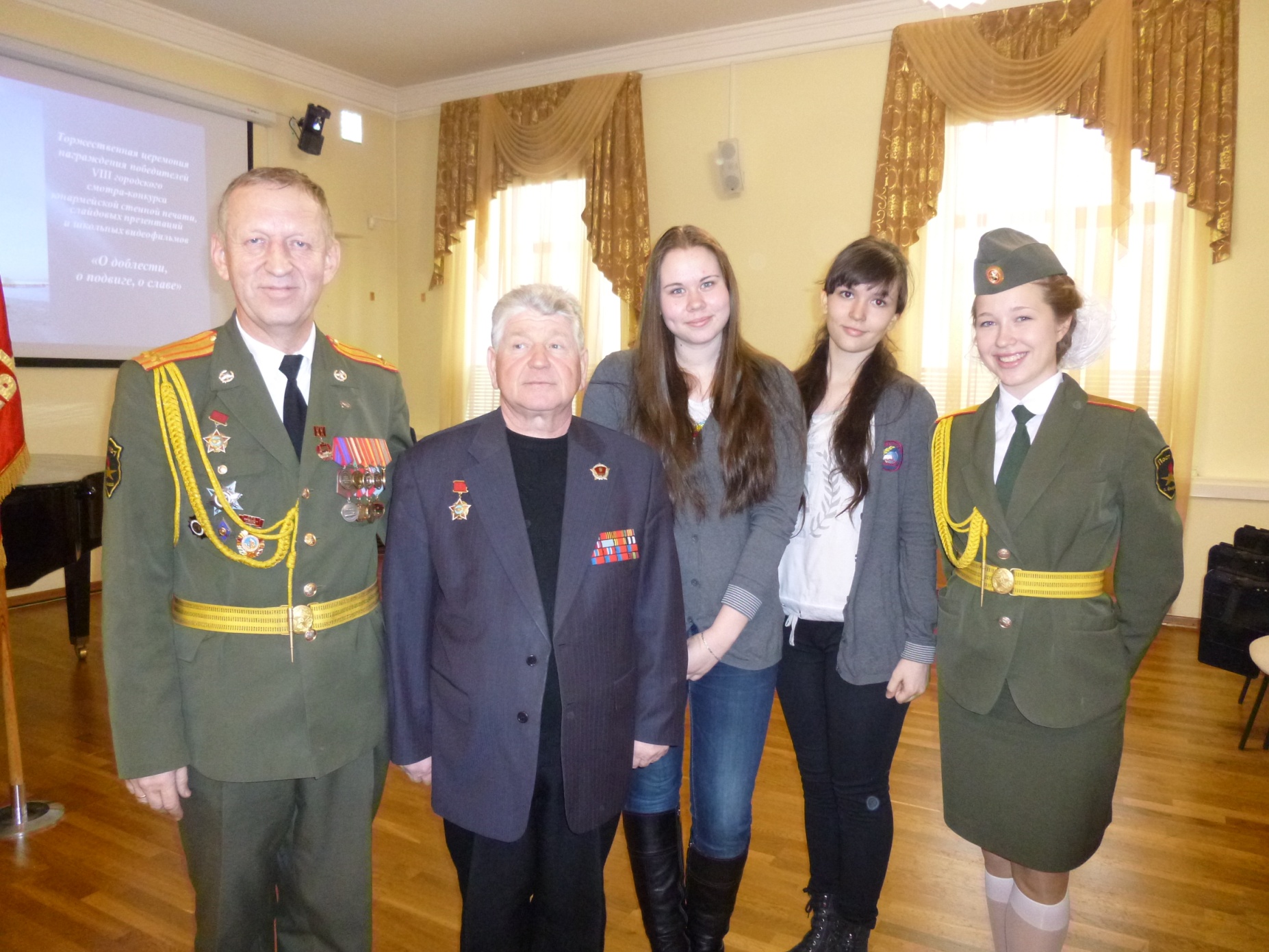       11 февраля 2014 года в 15.00 в ГУ «Областной научной библиотеке им. В.Д. Федорова», в канун Дня Защитника Отечества, состоялось торжественное открытие выставки лучших творческих работ юнармейцев Поста №1 и награждение  победителей VIII городского смотра-конкурса юнармейской стенной печати, слайдовых презентаций и школьных видеофильмов  «О доблести, о подвиге,  о славе»,  посвященного 70-летию полного освобождения Ленинграда от фашистской блокады и 25-летию вывода советских войск из Республики Афганистан. Участие в смотре-конкурсе приняли 104  юнармейца-военкора из 30 юнармейских отрядов города. На выставке представлено более 70 творческих работ военкоров Поста №1, опубликованных в  лучших юнармейских газетах и  «Боевых листках». Юнармейцы-военкоры исследуют понятия   «Доблесть», «Подвиг»,   «Слава»,   рассказывают о своих родных и близких, участниках  Великой Отечественной войны, жителях блокадного Ленинграда, ветеранах боевых действий в Республике Афганистан и Чечне, о тех, кто не жалея сил, во имя сохранения независимости нашего государства и безопасности его жителей рисковал и рискует своей жизнью.                 В номинации «ЛУЧШАЯ ШКОЛЬНАЯ ГАЗЕТА» наша школа заняла III место среди 11 школ. Военкоры: Юлия Шкабара (главный редактор), Варвара Паламарчук, Вера Королькова, Олег Черев и Александр Ушаков.          В номинации «ЛУЧШИЙ БОЕВОЙ ЛИСТОК» принимало участие 13 школ. Наши военкоры Юлия Шкабара и Василий Троценко заняли 4 место.          Три военкора нашей школы участвовали в номинации «ЛУЧШАЯ ТВОРЧЕСКАЯ РАБОТА», в которой приняли участие 19 военкоров города. Александр Ушаков занял 2 место с работой «Путевка в жизнь». Юлия Шкабара заняла 3 место с творческой работой «О доблести, о подвиге, о славе». И Василий Троценко занял 6 место, работа «Буду как деды - Родине служить».Поздравляем военкоров школы №92 с победой и желаем больших успехов в следующем смотре - конкурсе!Отдельное спасибо главному редактору школьной военной газеты- ЮЛИИ ШКАБАРА! Благодаря ее настойчивости, усердию и целеустремленности  газета состоялась. Большое спасибо Юлии, от всех участников юнармейского движения школы!ПРОТОКОЛVIII городского смотра-конкурса юнармейскойстенной печати, слайдовых презентаций   и школьных видеофильмов«О доблести, о подвиге,  о славе»№ п/пОУВоенкорыРедакторОбщая сумма балловМестоМесто«Лучшая школьная  газета»«Лучшая школьная  газета»«Лучшая школьная  газета»«Лучшая школьная  газета»«Лучшая школьная  газета»«Лучшая школьная  газета»«Лучшая школьная  газета»МБОУ«Гимназия №25»Егор Савин,Дарья Исакова, Василиса Арыкова, Авдей Стародубов,Анна ЛюбецкаяДруцкаяТатьяна Евгеньевна159I местоI местоМБОУ«Гимназия №21»Виктория Загидулина.Александра Ивлева,Виктор АлексеевГрачева Анна Борисовна156II место II место МБОУ СОШ № 52 Марина Чулынина,Анна Тихонова,Екатерина НикитенкоКустова Марина Владимировна156II место II место МБОУ СОШ № 34 Екатерина Терпигорева,Анна КотлярХаритонов Андрей Александрович152III местоIII местоМБОУСОШ № 92Юлия Шкабара,Варвара Паламарчук, Олег Черев, Вера Королькова Ушакова Галина Александровна152III местоIII местоМБОУ СОШ № 28Елизавета Кононова, Арина Смирнова,Кристина Демарчек,Екатерина СтефанкинаЗасухина Нелли Петровна148IV местоIV местоМБОУ СОШ № 68Мария Мыльникова,Диана ЩербаковаСульдина Ольга Алексеевна145V место  V место  МБОУ СОШ № 10Александр Шакурин,Евгений СтепуркоЧернова Валентина Гаязовна140VI местоVI местоМБОУ СОШ № 15Алевтина Павлова,Анастасия МашковскаяХраменкова Наталья Ивановна140VI местоVI местоМБОУ СОШ № 26 Елена Полысаева, Алина МаксимоваМурзина Марина Валерьевна140VI местоVI местоМБОУ«Гимназия №41»Софья Дулова,Екатерина Дубовик, Ежов ЕгорКонева Елена Эдуардовна135VII  местоVII  место«Лучший «Боевой листок»«Лучший «Боевой листок»«Лучший «Боевой листок»«Лучший «Боевой листок»«Лучший «Боевой листок»«Лучший «Боевой листок»«Лучший «Боевой листок»МБОУСОШ № 24. Кристина Воронина,Ксения ГордееваВагайцева Елена Сергеевна135I местоI местоМБОУСОШ № 40Илья Касаткин,Евгений ШмаковКирилишина Ольга Ильинична132II местоII местоМБОУСОШ № 93Наталья Булкина Анастасия Витюк Горелкин Олег  Витальевич129III местоIII местоМБОУ СОШ № 92Василий Троценко, Юлия Шкабара,Ушакова Галина Александровна127IV местоIV местоМБОУ СОШ № 35Татьяна Артюхова,Алиса Кульбак,Огий ТимофейТощак Наталья Васильевна125V местоV местоМБОУ СОШ № 7Валерия Зубова,Анастасия СавенкоАлексеева Марина Владимировна120VI местоVI местоМБОУ СОШ № 11Диана ЧернаковаСтрахов Юрий Алексеевич120VI местоVI местоМБОУ СОШ № 31Дмитрий Медведев,Анастасия Попова, Андрей ИвановГарина Ирина Анатольевна120VI местоVI местоМБОУ «Лицей № 89»Екатерина Байгунакова,Дарья ГрищенкоВоронько Павел Иванович117VII местоVII местоМБОУ СОШ № 68Диана ЩербаковаСульдина Ольга Алексеевна117VII местоVII местоМБОУ СОШ № 55Валерия Приеде,Полина КолокольцоваБогомолов Александр Иванович115VIII место VIII место МБОУ СОШ № 15Филатова АлинаГуевская  Ирина Викторовна115VIII место VIII место МБОУ СОШ № 74Ирина Петрущенко,Александра ЗбродоваБушмина Полина103X местоX место«Лучшая творческая работа»«Лучшая творческая работа»«Лучшая творческая работа»«Лучшая творческая работа»«Лучшая творческая работа»«Лучшая творческая работа»«Лучшая творческая работа»МБОУ СОШ № 35Тимофей Огий «Я горжусь тобой, отец»150I местоI местоМБОУ «Гимназия № 25»Дарья Исакова «Вернуться живым»144II местоII местоМБОУ СОШ № 52Мария Вегнер «Афганистан. Знаем и помним…»144II местоII местоМБОУ СОШ № 92Александр Ушаков «Путевка в жизнь»144II местоII местоМБОУ «Гимназия № 21Виктория Загидулина «Холокост. Кто я?»140,5III местоIII местоМБОУ «Гимназия № 25»Егор Савин «На войне как на войне»140,5III местоIII местоМБОУ СОШ № 92Юлия Шкабара «О доблести, о подвиге, о  славе»140,5III местоIII местоМБОУ СОШ № 10Полина Моисеенко «Победа» (стихотворение)134IV  местоIV  местоМБОУ СОШ № 34Екатерина Терпигорьева «Свой уголок всего краше»134IV  местоIV  местоМБОУ СОШ № 40Илья Касаткин «Открытие мемориальной доски Ю.. Кузнецову»134IV  местоIV  местоМБОУ СОШ № 68Диана Щербакова «Диалог с бабушкой»134IV  местоIV  местоМБОУ СОШ № 10Ирина Иванова, Анастасия Першанина «Бесценный дар»132V местоV местоМБОУ СОШ № 15Анастасия Машковская «Уроки Холокоста – путь к толерантности»132V местоV местоМБОУ СОШ № 26Полысаева Елена «…Мужчины умирают, если нужно, и потому живут в веках они»132V местоV местоМБОУ СОШ № 28Крепчук Надежда «Воспоминания Головашовой Лидии  Елисеевой»130V местоV местоМБОУ СОШ № 34Анастасия Карташова «С болью и памятью о героях войны и тружениках тыла»130V местоV местоМБОУ СОШ № 68Мария Мыльникова «Помним и гордимся»130V местоV местоМБОУ СОШ № 31Андрей Иванов «По местам боевой славы» 129VI местоVI местоМБОУ СОШ № 92Василий Троценко «Буду как деды – Родине служить»129VI местоVI место«Лучшая слайдовая презентация» и «Лучший видеофильм»«Лучшая слайдовая презентация» и «Лучший видеофильм»«Лучшая слайдовая презентация» и «Лучший видеофильм»«Лучшая слайдовая презентация» и «Лучший видеофильм»«Лучшая слайдовая презентация» и «Лучший видеофильм»«Лучшая слайдовая презентация» и «Лучший видеофильм»МАОУ СОШ № 93Горелкин О.В.Наталья Булкина,Анастасия Витюк130I местоI местоМБОУ СОШ № 84Кирилл Урываев,Егор БеляевРоманова  Любовь Михайловна115II место II место МБОУ СОШ № 49Александр Тюрин,Алина СметанюкГоголева Ирина Анатольевна110III местоIII местоМБОУ СОШ № 11Диана ЧернаковаСтрахова  Ирина Юрьевна,Страхов Юрий Алексеевич103IV местоIV место